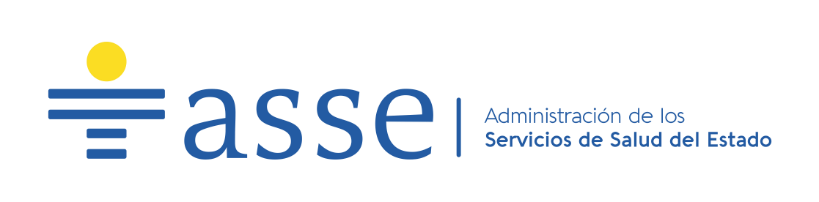 Detalle de compra directa Nº  434HRS necesita cotización de las siguientes recetas:1 – Recetarios BLANCOS sin numeración “ESTUDIOS E IMAGENOLOGIA”Medidas 14 x9 cm.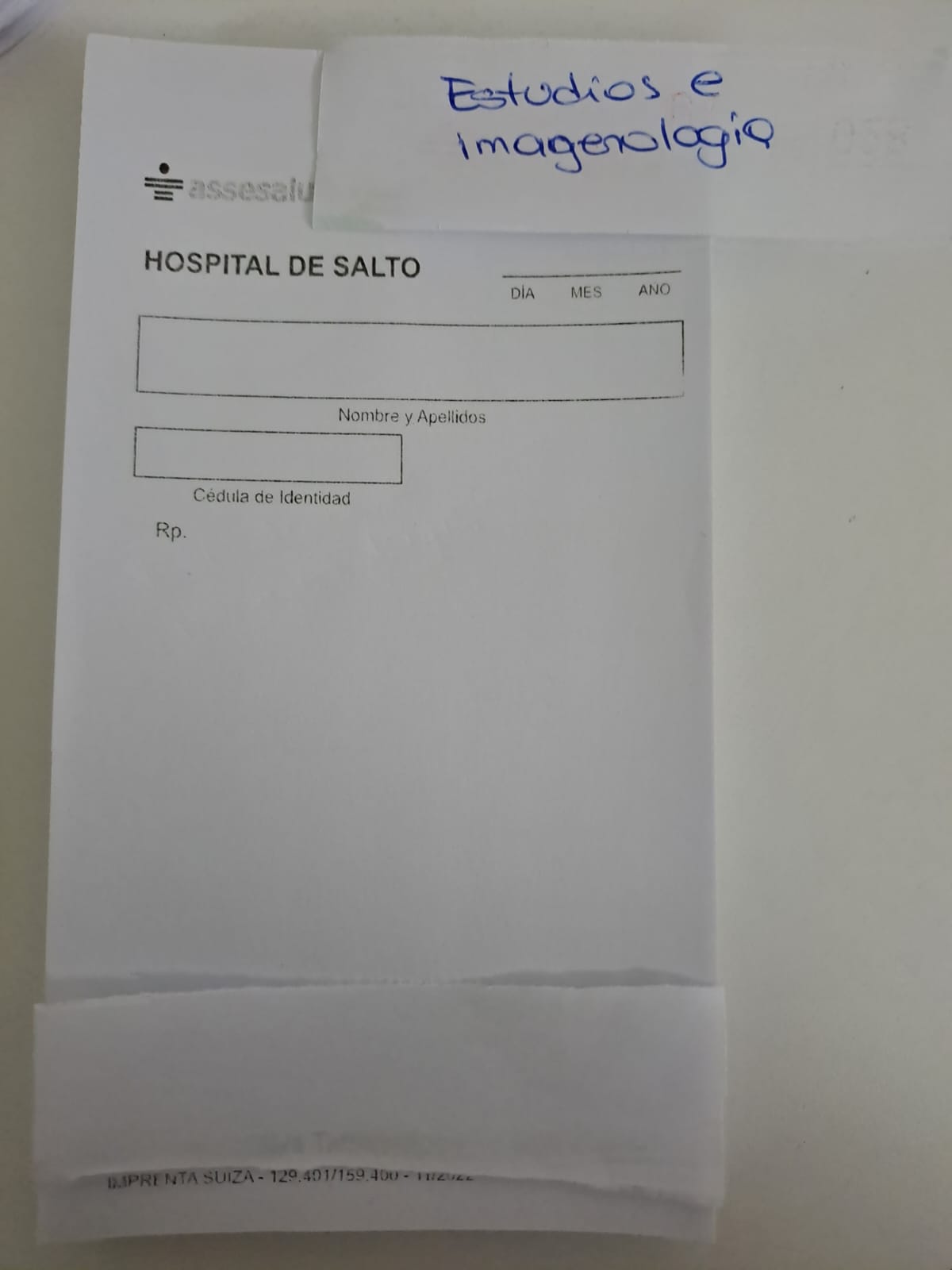 Total de recetas 5.0002 – Recetas BLANCAS numeradas con nombre y con caja profesional según listado. Medidas 14 x9 cm. Listado sera enviado cuando se envié oc.Total de recetas 27.000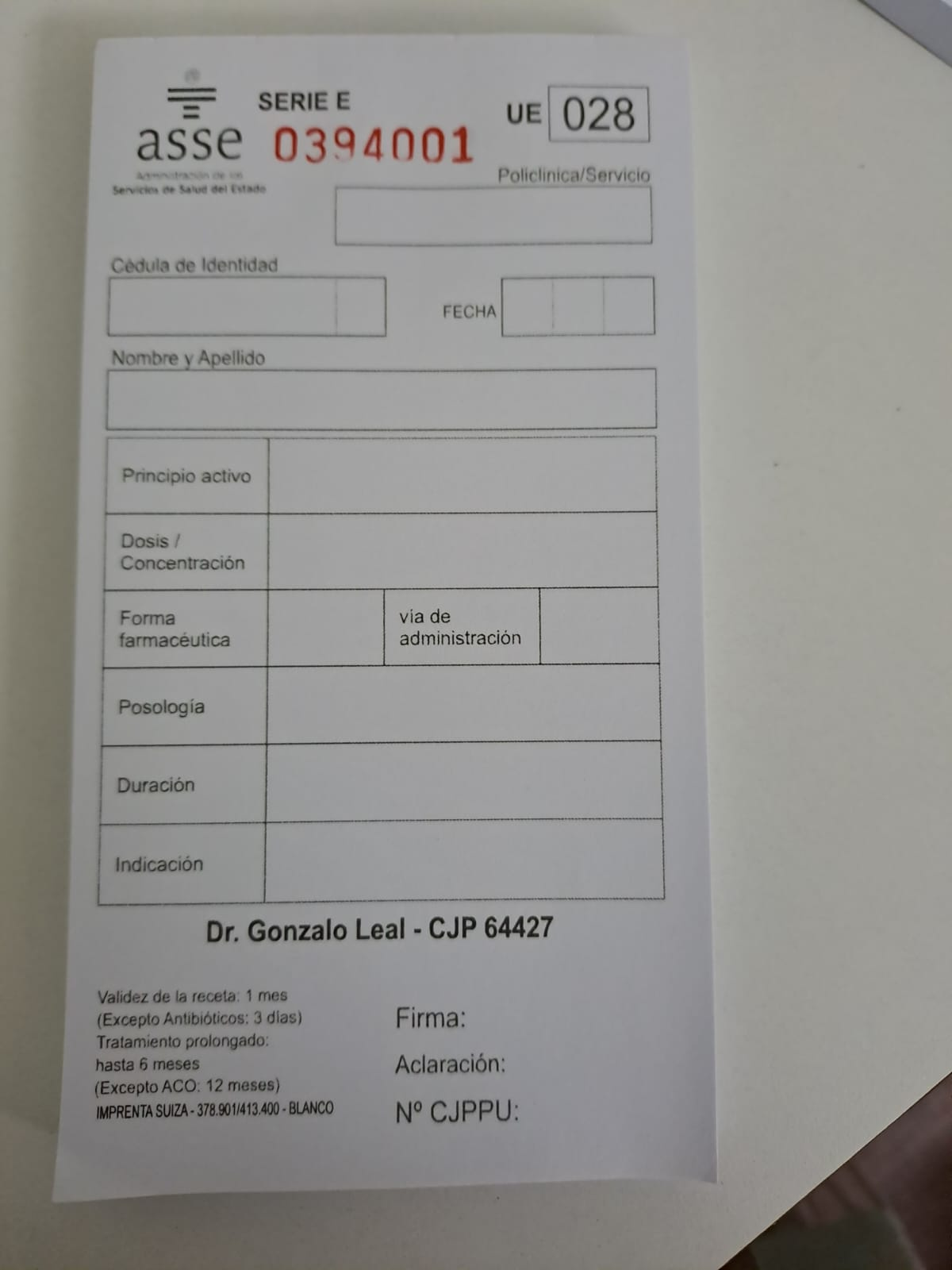 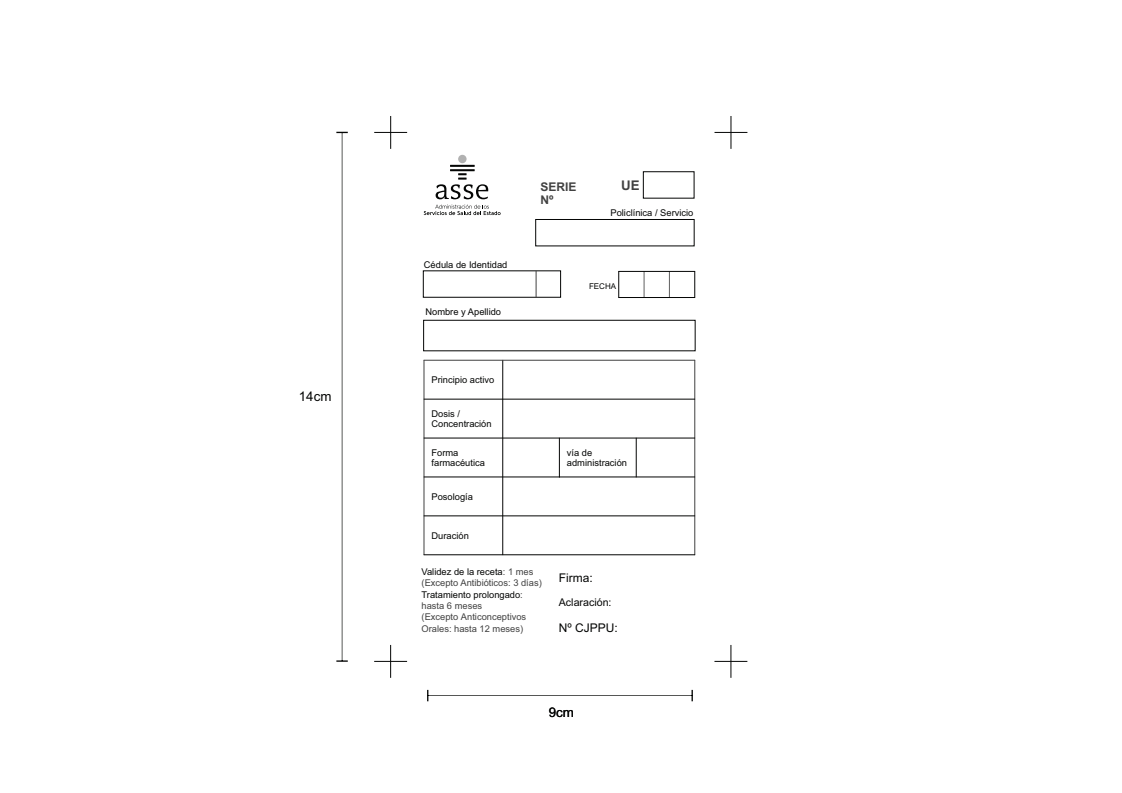 IMPORTANTE:Requerimientos excluyentes:- Presentar presupuesto con especificaciones Incluir especificaciones (medida, calidad, opciones, etc) y fotos de la mercadería cotizada.- Entrega urgente dentro de las 48 horas luego de recibida la OC.- COTIZACIÓN CON ENVIÓ INCLUIDO- Consulta o dudas sobre los productos comunicarse a farmacia.salto@asse.com.uy ANTE ALGUNA DUDA, COMUNICARSE AL TELÉFONO 4733 2944 INTERNO 231 Farnacia